Дополнительная общеразвивающая программахудожественной направленности«Лоскутная мозаика»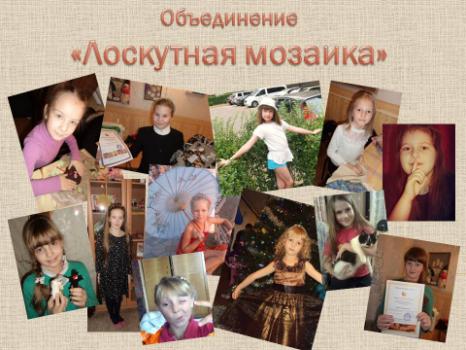 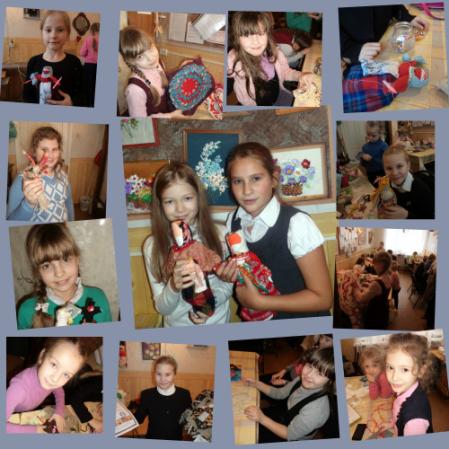 